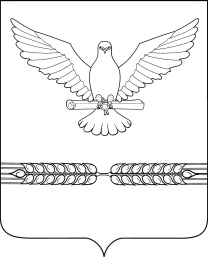     АДМИНИСТРАЦИЯ СТАРОЛЕУШКОВСКОГО СЕЛЬСКОГО ПОСЕЛЕНИЯ ПАВЛОВСКОГО РАЙОНА ПОСТАНОВЛЕНИЕот 31.10.2017 								       № 152ст-ца Старолеушковская О внесении изменений в постановление администрации Старолеушковского сельского поселения Павловского района от 09 января 2017 года № 2 «Об утверждении план-графика закупок товаров, работ, услуг для  нужд  муниципальных бюджетных учреждений Старолеушковского сельского поселения Павловского района на 2017 год В соответствии с п.1 ч.1 ст.4 Федерального закона от 5 апреля 2013 года №44-ФЗ «О контрактной системе в сфере закупок товаров, работ, услуг для обеспечения государственных и муниципальных нужд», решением Совета Старолеушковского  сельского поселения от 23 декабря 2016 года №34/115 «О бюджете Старолеушковского сельского поселения на 2017год»,                              п о с т а н о в л я ю:Внести изменения в постановление администрации Старолеушковского сельского поселения Павловского района от 09 января 2017 года № 2 «Об утверждении план-графика закупок товаров, работ, услуг для нужд муниципальных бюджетных учреждений Старолеушковского сельского поселения Павловского района на 2017 год» следующие изменения:  Приложение к постановлению изложить в новой редакции (прилагается).Постановление вступает в силу со дня его официального обнародования. Глава Старолеушковского сельского поселения Павловского района                                                    Р.Ю. Любченко                                         